Контрольная работа по русскому языку «Парные звонкие и глухие согласные»I-II уровеньФамилия, имя ________________________________________________________Класс_4 Б_		  Дата __27.11.14_Прочитай. Вставь пропущенные буквы, впиши проверочные слова. Как у нашего котаШу…ка (______________) очень хороша.Как у котика усыУдивительной красы.Гла…ки  (_____________) смелые,Зу…ки (_____________) белые.Выйдет котик в огоро…  (______________) – Всполошился весь наро… (______________).Вставь пропущенные буквы. Слова в каждой паре должны звучать одинаково, но писаться по-разному.Репчатый лу… -   пошли  гулять на лу…,  глубокий пру…  -  гибкий пру…,  спелый пло… - деревянный пло… .Напиши по алфавиту, вставляя пропущенные буквы. Подчеркни звонкие и глухие согласные.Блу..ка,  оши..ка,  мину..ка, шля..ка, улы..бка,  заря..ка,  бума..ка, тра..ка,  руба..ка,  ука..ка.__________________________________________________________________________________________________________________________________________________________________________________________________________________________________________________________________________________________________________________________________________________________________________________________________________________________________________________________________________________________________________________________________________________________________________________________________________________________________Составь предложения из слов каждой строчки и запиши их. Найди  слова со звонкими согласными, которые нужно проверить. Подчеркни их.опали, березки, последние, С, листьяПусто, грядках, на, в, огородах.____________________________________________________________________________________________________________________________________________________________________________________________________________________________________________________________________________________________________________________________________________________________________________________________________________________________________________________________________________________________________________________________________________________________________________________________________________________________________________________________________________________________________________________________________________________________Контрольная работа по русскому языкуIII уровеньФамилия ___________________________ Имя _____________________Класс _ 4 Б_____        Дата   _27.11.14_ 1.  Подчеркни разделительный мягкий знак в словах.ВЬЮГА,    КОЛЬЯ,   СТУЛЬЯ,  ПЕНЬ,  ВЬЮНОК,   МУРАВЬИ,   КОНЬ.2. Подчеркни звонкие согласные на конце слов.ГОРОД, ВОРОТ, ГРУЗ, КОРЖ, МОРС, МОРОЗ, ПИРОГ.3. Вставь пропущенные буквы.Ш .. ЛО,    КОРЖ .. ,   Ч .. СЫ,   Щ .. КА,   Ч .. ЧЕЛО.Выбери и напиши предложения, которые подходят к картинке.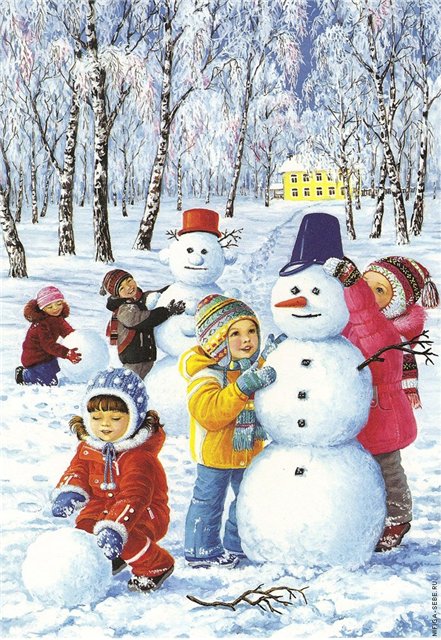 Дети лепят снеговика. Птицы улетели в теплые края.На улице зима.Повсюду журчат веселые ручьи.________________________________________________________________________________________________________________________________________________________________________________________________________________________________________________________________________________________________________________________________________________________________________________________________________________________________________________________________________________________________________